Junio 6  de 2010SOLEMNIDAD DEL SANTÍSIMO CUERPO Y SANGRE DE CRISTORITOS INICIALESReunido el pueblo, el sacerdote con los ministros van al altar, mientras se entona el canto de entrada.Cuando llega al altar, el obispo con los ministros hace la debida reverencia, besan el altar y lo inciensa. Después se dirige a la sede. Terminado el canto de entrada, el sacerdote y los fieles, de pie, se santiguan, mientras el obispo dice:En el nombre del Padre, y del Hijo, y del Espíritu Santo.El pueblo responde: Amén.SaludoEl sacerdote, extendiendo las manos, saludo al pueblo con la siguiente fórmula:La paz esté con ustedes.El pueblo responde:Y con tu espíritu.El monitor realiza la siguiente monición:Monición de Entrada:Hoy, solemnidad del Cuerpo y Sangre de Cristo, cobra todo su relieve el mandato del Señor: “Haced esto en conmemoración mía.”  Alegrémonos todos en el Señor, comensales suyos, entremos en su presencia dándole gracias. Celebremos con gozo el sagrado banquete, memorial de Jesucristo, de su pascua y prenda de vida eterna en el reino glorioso.   En ambiente de fraternidad, participemos con fe.Acto PenitencialEl sacerdote invita a los fieles al arrepentimiento:Himno del GloriaOración ColectaAcabado el himno, el sacerdote, con las manos juntas dice:OremosY todos junto con el sacerdote, oran en silencio durante unos momentos.Después el sacerdote, con las manos extendidas, dice la oración colecta:Señor nuestro Jesucristo,que en este sacramento admirablenos dejaste el memorial de tu pasión,te pedimos nos concedas venerar de tal modo los sagrados misterios de Cuerpo y Sangre,que experimentamos constantemente en nosotrosel fruto de tu redención.Tu que vives y reinas con el Padre.LITURGIA DE LA PALABRAEl lector de la primera lectura se dirige al ambón, mientras el monitor lee la siguiente monición:Monición a la Primera LecturaEn los inicios de la humanidad, Dios nos había dado una muestra del alimento para la vida eterna que nos iba a regalar. Escuchemos y comprendamos.PRIMERA LECTURA: Lectura del Libro del Génesis (14, 18-20)			Salmo de Respuesta 115El lector de la segunda lectura se dirige al ambón, mientras se lee la siguiente monición:Monición a la Segunda LecturaEl apóstol nos invita a tener la certeza de que este memorial es mandato divino. ¿Estamos dispuestos a buscar a Cristo en este Divino Misterio?SEGUNDA LECTURA: Lectura de la primera carta a los Corintios  (11, 23-26)Colocándose todos de pie se proclama o se canta la secuencia:SECUENCIAAleluya                                                                                                                    Jn 6, 51 - 52                           “Yo soy el pan vivo bajado del cielo, dice el Señor; quien coma de este pan vivirá para siempre.” Monición al EvangelioMediante el regalo de este alimento material, Jesús preparó al pueblo para recibir finalmente el alimento que lleva a la vida eterna.El sacerdote proclama el evangelio:EVANGELIOLectura del santo Evangelio según San Lucas (9, 11b – 17)Luego tiene lugar la homilía y luego la profesión de fe.Terminada la profesión de fe se realiza la oración universal. ORACIÓN DE LOS FIELESPresidente: Congregados como hermanos, elevemos al Padre nuestra oración unánime, por medio de Cristo, hecho pan y alimento de nuestras almas; para que nazca de este gran misterio el don de la unidad y de la paz.R/:  Danos, Señor, de tu cuerpo y de tu sangre.Para que el Espíritu Santo llene de sus dones a la Santa Iglesia y siga anunciando con valentía el mensaje de la salvación. Para que nuestros gobernantes fomenten siempre la paz, el desarrollo de los pueblos, y respeten la justicia y la libertad.Para que todos los que sufren, padecen hambre o enfermedad, encuentren el auxilio y el consuelo en Dios.Para que los que comulgamos con Cristo nos comprometamos a vivir la comunión con los hermanos y trabajemos por una sociedad solidaria y fraterna.Para que todos los que estamos aquí reunidos, fortalecidos con el Cuerpo y la Sangre de Cristo, seamos fieles testigos del amor de Dios.Presidente: Dios nuestro que en el sacramento del Cuerpo y la Sangre de tu Hijo has puesto la fuente del Espíritu que da la vida, haz que tu Iglesia que peregrina al inicio del tercer milenio, partiendo el pan eucarístico, prenda de vida eterna, sea germen de la humanidad renovada. Por Jesucristo, nuestro Señor. Amén.LITURGIA EUCARÍSTICASe dispone todo para la preparación del altar. Algunos fieles traen los dones mientras se entona un canto apropiado. Antes de esto se realiza la siguiente Monición:En esta Eucaristía presentemos, además del vino y el pan, nuestra vida y el anhelo de servir, amar y entregarnos a Dios de la misma manera como Cristo lo ha hecho por cada uno de nosotros.ORACIÓN SOBRE LAS OFRENDASPLEGARIA EUCARÍSTICAEl sacerdote comienza la plegaria eucarística con el prefacio. El prefacio que se utilizará será el Prefacio I de la Santísima Eucaristía: El sacrificio y el sacramento de Cristo. PLEGARIA EUCARÍSTICA IIIRITO DE COMUNIÓNMonición de Comunión:Cristo está realmente presente en este Sacramento admirable, con gran devoción acerquémonos a recibirle y expresémosle nuestro amor y devoción.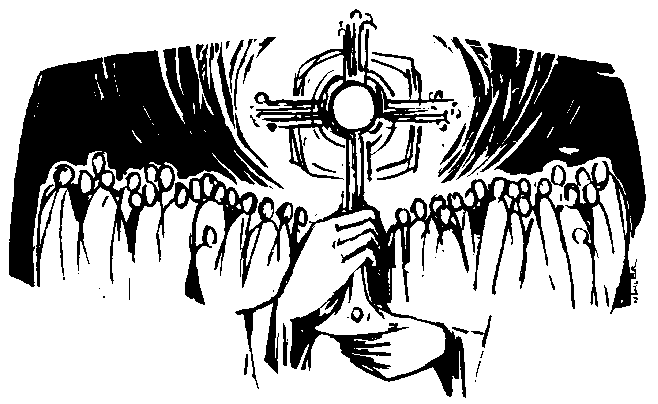 PROCESIÓN CON EL SANTÍSIMO SACRAMENTODespués de distribuida la comunión, se deja sobre el altar, en el viril, la forma consagrada para la adoración durante la procesión.ORACIÓN POST-COMUNIÓNLuego se dispone todo para la procesión con el Santísimo Sacramento. Quien preside de rodillas inciensa a Jesús Sacramentado.MONICIÓN A LA PROCESIÓN CON EL SANTÍSIMO SACRAMENTOLlevamos en procesión el santísimo sacramento para expresar públicamente, con nuestros cánticos y aclamaciones, nuestra adhesión a Cristo en la Eucaristía; como los discípulos que le seguían y acompañaba; como la gente que le rodeaba y acudía a su encuentro, aclamándole, suplicándole, agradeciéndole.El pan de la Eucaristía es nuestro viático: el alimento que fortalece nuestros pasos en nuestra peregrinación por este mundo hasta la casa del Padre; como el maná, que alimentaba al pueblo de Dios, en su travesía por el desierto; como el pan que comió el profeta Elías, para proseguir con ánimo el camino emprendido hasta el monte de Dios, como los panes y los peces que Cristo multiplicó para saciar el hambre de la muchedumbre que lo seguía.Comienza la procesión hacia el primer altar. Se debe preparar a la comunidad para que se realice con la mayor reverencia posible. Mientras tanto se entonan cantos de adoración y/o eucarísticos.PRIMER ALTARCanto: Oh buen Jesús.V/. Bendito alabado y adorado sea Jesús en el Santísimo Sacramento del altar.R/. Sea para siempre bendito, alabado y adorado. TEXTO BÍBLICO: (Lc 6, 12 – 16)Sucedió que por aquellos días se fue él al monte orar, se pasó la noche en la oración de Dios. Cuando se hizo de día, llamó a sus discípulos, y eligió doce entre ellos, a los que llamó también apóstoles. A Simón a quien llamó Pedro, y a su hermano Andrés; a Santiago y Juan, a Felipe y Bartolomé, y  a Judas Iscariote, que llegó a ser un traidor.     Palabra de Dios.REFLEXIÓNSan Juan María Vianney había comprendido que el sacerdote ante todo ha de ser hombre de Oración. Todos conocen las largas noches de adoración que, siendo joven cura de una aldea, entonces poca cristiana, pasaba largas horas ante el santísimo sacramento.El sagrario de su iglesia se convirtió en centro de su vida personal y pastoral.Los sacerdotes de hoy, tan fácilmente atraídos por la eficacia de la acción y tan fácilmente atentados por un peligroso activismo  ¡cuán saludable es este modelo de asidua oración en una vida íntegramente consagradas a las necesidades de las almas! El hombre es un pobre que tiene necesidad de pedirlo todo a Dios, por tanto la oración es la felicidad del hombre sobre la tierra, felicidad que gustaba cuando contemplaba los misterios divinos, y con la adoración del verbo encarnado, elevaba su alma sencilla y pura hacia la santísima  trinidad objeto supremo de su amor. (Sacerdotii nostri primordia, de su Santidad Juan XXIII)CONTEMPLACIÓNSintamos la presencia real de Cristo en este lugar y en un momento de silencio adorémoslo y démosle gracias 	porque a través de los sacramentos y especialmente a través de la Eucaristía permanece junto a nosotros.Luego se invita a decir juntos:¡Oh Santísimo Sacramento, oh Sacramento divino. Toda la alabanza y acción de gracias, te sean dadas en todo momento!Para finalizar el momento de silencio se canta Dios El Señor nos dio su amor y se concluye con Padrenuestro, Ave María, Gloria. Luego continúa la procesión hacia la segundo altar.SEGUNDO ALTARCanto: Iglesia PeregrinaV/. Bendito alabado y adorado sea Jesús en el santísimo sacramento del altar.R/. Sea para siempre bendito, alabado y adorado. TEXTO BÍBLICO: 1Cor 10, 16 - 17Hermanos: El cáliz de nuestra Acción de Gracias, ¿no nos une a todos en la sangre de Cristo? Y el pan que partimos, ¿no nos une a todos en el cuerpo de Cristo? El pan es uno, y así nosotros, aunque somos muchos, formamos un solo cuerpo, porque comemos todos del mismo pan.  Palabra de Dios.REFLEXIÓNEl santo cura de Ars enseñaba a sus parroquianos sobe todo con el testimonio de su vida. De su ejemplo aprendían los fieles a orar, acudiendo con gusto al sagrario para hacer una visita a Jesús Eucaristía. No hay necesidad de hablar mucho para orar bien, sabemos que Jesús está allí, en el sagrario, abrámosle nuestro corazón, alegrémonos de    su presencia. Esta es la mejor oración. Y les persuadía venid a comulgar, hijos míos, venid donde Jesús. Venid a vivir de Él para poder vivir con Él. Dicha educación de los fieles en la presencia eucarísticas y en la comunión era particularmente eficaz cuando lo veían celebrar el santo sacrificio de la misa. Contemplaban la hostia con amor.CONTEMPLACIÓNLa Sagrada Eucaristía es signo de unidad y amor que nos estrecha con Jesús y a unos con otros. Además nos da la gracia que necesitamos para que ese amor sea fuerte y sincero. En un momento de silencio contemplemos a Cristo Eucaristía. Él se ha unido a nosotros por medio de este sacramento.Luego se medita con las siguientes palabras de San Juan Crisóstomo:“Señor Jesucristo,Tú eres el pan que vivifica,Tú eres el pan que nos hace hermanos,Tú eres el pan que el Padre otorga.Tú eres el camino que hemos escogido,Tú eres el camino que conduce a través del sufrimiento,Tú eres el camino que conduce a la alegría.Es digno y justo cantar para Ti, bendecirte, alabarte,darte gracias y adorarte en cada lugar de tu reino”.Para finalizar el momento  se canta Bendigamos al Señor y se concluye con Padrenuestro, Ave María, Gloria.Continúa la procesión hacia la última estación.TERCER ALTAR Canto: Eucaristía, milagro de amorV/. Bendito alabado y adorado sea Jesús en el santísimo sacramento del altar.R/. Sea para siempre bendito, alabado y adorado. TEXTO BÍBLICO: 1 Cor 11, 23 – 26Po que yo recibí del Señor lo que os he transmitido: que el  Señor Jesús, la noche en que fue entregado, tomó pan, y después de dar gracias lo partió y dijo: “este es mi cuerpo que se da por vosotros: haced esto en recuerdo mío.” Así mismo también la copa después de cenar diciendo: “Esta es la copa de la nueva alianza en mi sangre, cuantas veces la bebiereis, hacedlo en recuerdo mío. Pues cada vez que coméis de este pan y bebéis de esta copa, anunciáis la muerte del señor, hasta que venga.   Palabra de Dios.REFLEXIÓNToda santificación personal del sacerdote y de los fieles ha de modelarse sobre el sacrificio que celebra y que participa, la Santa Eucaristía, según la invitación del Pontifical Romano: “conoced lo que hacéis; imitad lo que tratáis. Toda la vida del Salvador estuvo orientada al sacrificio de sí mismo, así también la vida del sacerdote – que debe reproducir en sí mismo la imagen de Cristo -, debe ser con El, por El y en El un sacrificio aceptable.El sacerdote debe tratar de producir en su alma todo lo que ocurre en el altar. Así como Cristo se inmola así mismo, su ministro debe inmolarse con El; así como Jesús expía los pecados de los hombres, también él, siguiendo el arduo camino de la ascética cristiana, bebe trabajar por la propia y la ajena purificación.  CONTEMPLACIÓNDemos gracias a Dios por Su presencia eucarística, descansemos en Él, porque Jesús está aquí esperándonos en Este, Su Sacramento de Amor.Luego de unos minutos de silencio, con una música instrumental de fondo invitamos a la comunidad a que de gracias respondiendo después de cada invitación: Gracias, Señor, por tu entrega de amor.Gracias Señor, porque en la última cena partiste tu pan y vino en infinitos trozos, para saciar nuestra hambre y nuestra sed...Gracias Señor, porque en el pan y el vino nos entregas tu vida y nos llenas de tu presencia…Gracias Señor, porque nos amaste hasta el final, hasta el extremo que se puede amar: morir por otro, dar la vida por otro…Gracias Señor, porque quisiste celebrar tu entrega, en torno a una mesa con tus amigos, para que fuesen una comunidad de amor…Gracias Señor, porque en la eucaristía nos haces UNO contigo, nos unes a tu vida, en la medida en que estamos dispuestos a entregar la nuestra...Gracias, Señor, porque todo el día puede ser una preparación para celebrar y compartir la eucaristía...Gracias, Señor, porque todos los días puedo volver a empezar..., y continuar mi camino de fraternidad con mis hermanos, y mi camino de transformación en ti...Se finaliza el momento con el canto Alabado sea el Santísimo y luego se dice el Padrenuestro, Ave María y Gloria. Después se realizan las aclamaciones al Santísimo Sacramento:BENDITO SEA DIOSBendito sea Dios.Bendito sea su Santo Nombre.Bendito sea Jesucristo verdadero Dios y verdadero Hombre.Bendito sea el Nombre de Jesús.Bendito sea su Sacratísimo Corazón.Bendito sea su Preciosísima Sangre.Bendito sea Jesús en el Santísimo Sacramento del Altar.Bendito sea el Espíritu Santo Consolador.Bendita sea la Excelsa Madre de Dios, María Santísima.Bendita sea su Santa e Inmaculada Concepción.Bendita sea su gloriosa Asunción.Bendito sea el Nombre de María Virgen y Madre.Bendito sea San José su castísimo esposo.Bendito sea Dios en sus Ángeles y en sus Santos.Señor, danos sacerdotes.Señor, danos muchos sacerdotes.Señor, danos muchos y santos sacerdotes.Luego dice el sacerdote:Nos diste el pan bajado del cielo.El pueblo responde:Que contiene en sí todo deleite.Oremos:Señor nuestro Jesucristo, que en este sacramento admirable nos dejaste el memorial de Tú pasión; concédenos venerar de tal modo los sagrados misterios de Tu Cuerpo y de Tu Sangre, que experimentemos constantemente en nosotros el fruto de Tu redención. Tú que vives y reinas por los siglos de los siglos. AménEl presbítero en este momento da la bendición con el Santísimo Sacramento y luego lo reserva en el Sagrario.